Include the title of the full paper hereCorresponding Author1*, Presenting Author2 and Author31 Aﬃliation2 Aﬃliation  3 Aﬃliation* Email address of the corresponding authorAbstract:Inset your abstract here. Make sure that the abstract properly reflects your work and is limited to 200 words. The abstract should be the point-of-entry for the scientific paper.Keywords: keyword 01, keyword 02, keyword 03, keyword 04 and keyword 05SectionInclude section 01 here.You can include subsections too.SubsectionMore subsections can be included.SubsectionSectionLabel all the equations in your manuscript unless it is an exceptional case.x2 + y2 + z2 = 1		(1)You may include figures, tables etc, they all should be captioned properly.Also you can include tables.Add references manually to the manuscript.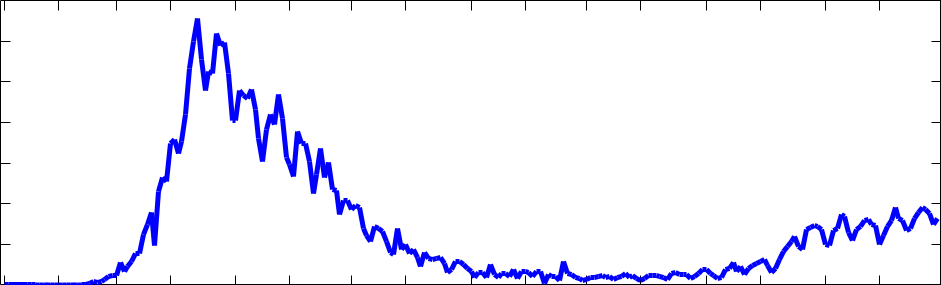 Figure 1: Insert the Figure caption here.Table 1: Insert the Table caption here.ReferencesBoixo, S., Rønnow, T.F., Isakov, S.V., Wang, Z., Wecker, D., Lidar, D.A., Martinis, J.M. and Troyer, M., Evidence for Quantum Annealing with more than One Hundred Qubits, Nature Physics, 10(3), 218, 2014.Cairnie, N. and Edwards, K., Some Results on the Achromatic Number, Journal of Graph Theory, 26(3), 129–136, 1997.Calude, C.S. and Dinneen, M.J., Solving the Broadcast Time Problem us-ing a D-Wave Quantum Computer, Advances in Unconventional Computing, Springer, 439–453, 2017.I70006000500040003000200010000time (days)Heading 1Heading 2Heading 3ItemItemItemItemItemItemItemItemItem